Udruga IPUUlica Grada Chicaga 2010000 Zagreb iseljeniciipovratnici@gmail.comPRIJAVNICAZa sudjelovanje na fotografskom natječaju Prirodna i kulturna dobra sela KuterevoPODACI O AUTORUIme i prezime:____________________________________________________Datum rođenja:___________________________________________________Adresa prebivališta:________________________________________________________________________________________________________________Kontakt email/telefon (roditelja):______________________________________Nazivi fotografija:
1. ______________________________________________________________2._______________________________________________________________U _________________2022. godine                                                             Potpis autora/roditelja ili skrbnika za maloljetnike______________________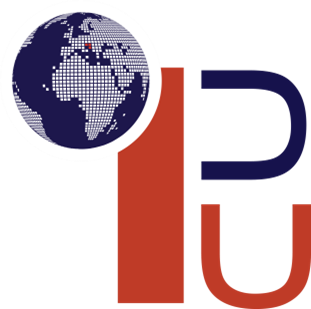 